Приложение 1.11к ОПОП по специальности 13.02.11  Техническая эксплуатация электрического и электромеханического оборудования (по отраслям)Министерство образования Московской областиГосударственное бюджетное профессиональное образовательное учреждение Московской области «Воскресенский колледж»РАБОЧАЯ ПРОГРАММА УЧЕБНОЙ ПРАКТИКИУП.03.01 по ПМ.03 Организация деятельности производственного подразделенияпо специальности 13.02.11 Техническая эксплуатация и обслуживание электрического и электромеханического оборудования (по отраслям)Квалификация выпускникаТЕХНИК2021 г.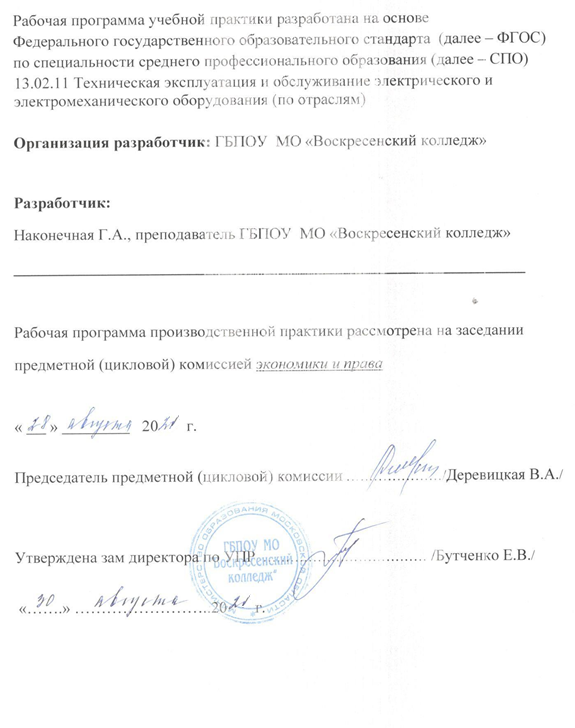 СОДЕРЖАНИЕПаспорт программы учебной практики	4Результаты освоения программы учебной практики	5Тематический план и содержание учебной практики	6Условия реализации программы учебной практики	8Контроль и оценка прохождения учебной практики	9ПАСПОРТ ПРОГРАММЫ УЧЕБНОЙ ПРАКТИКИОбласть применения программы:Программа учебной практики является частью образовательной программы в соответствии с ФГОС по специальности СПО 13.02.11 «Техническая эксплуатация и обслуживание электрического и электромеханического оборудования (по отраслям» в части освоения основного вида профессиональной деятельности (ВПД): Организация деятельности производственного подразделения и соответствующих профессиональных компетенций (ПК):Организовывать и выполнять работы по эксплуатации, обслуживанию и ремонту бытовой техники.Осуществлять диагностику и контроль технического состояния бытовой техники.Прогнозировать отказы, определять ресурсы, обнаруживать дефекты электробытовой техники.Цели и задачи учебной практики:Учебная практика по специальности направлена на формирование у студентов умений и приобретения первоначального практического опыта, реализуемых в рамках модуля ПМ 03 Организация деятельности производственного подразделения по видам профессиональной деятельности для освоения ими общих и профессиональных компетенций по избранной специальности.Требования к результатам освоения учебной практики:В результате прохождения учебной практики по видам профессиональной деятельности студент должен уметь:Задачами учебной практики являются:закрепление и совершенствование приобретенного в процессе обучения опыта практической деятельности обучающихся в сфере изучаемой профессии;развитие общих и профессиональных компетенций;освоение современных производственных процессов, технологий;адаптация обучающихся к конкретным условиям деятельности предприятий различных организационно-правовых форм.1.3. Количество недель (часов) на освоение программы учебной практики:Всего _1_ неделя,    36	часов,В рамках освоения ПМ 03 Организация деятельности производственного подразделения_1_ неделя,     36	часовТРЕБОВАНИЯ К РЕЗУЛЬТАТАМ УЧЕБНОЙ ПРАКТИКИ.Результатом освоения программы учебной практики являются Освоение общих и профессиональных компетенций:52. ТЕМАТИЧЕСКИЙ ПЛАН И СОДЕРЖАНИЕ УЧЕБНОЙ ПРАКТИКИ 3.1.Тематический план учебной практики63.2. Содержание учебной практики4. СЛОВИЯ РЕАЛИЗАЦИИ ПРОГРАММЫ УЧЕБНОЙ ПРАКТИКИТребования к документации, необходимой для проведения практики:положение об учебной практике;рабочая программа учебной практики;календарно-тематический план;перечень учебно-производственных работ и упражнений;методические разработкиТребования к учебно-методическому обеспечению практики:перечень учебных заданий;рекомендации по ведению дневника.Требования к материально-техническому обеспечению:Реализация профессионального модуля предполагает наличие учебных кабинетовсоциально-экономических дисциплин, информатики.Оборудование учебного кабинета и рабочих мест кабинета нормативная документация, стенды, схемы, вычислительная техника.Технические средства обучения: компьютерный класс, подключенный к сети Интернет.Информационное обеспечение обучения Основная1. Управление персоналом организации: Учеб. / А.Я.Кибанов, И.А.Баткаева и др.; Под ред. А.Я.Кибанова; ГУУ - 4-e изд., доп. и перераб. - М.: НИЦ ИНФРА-М, 2014 - 695 с.– (Электронный учебник).ДополнительнаяУправление персоналом организации: Практикум: Учебное пособие/Кибанов А. Я., 2-е изд., перераб. и доп. - М.: НИЦ ИНФРА-М, 2015. - 365 с. – (Электронное учебное пособие).Управление персоналом организации: технологии управления развитием персонала : учебник / О.К. Минева, И.Н. Ахунжанова, Т.А. Мордасова [и др.] ; под ред. О.К. Миневой. — М. : ИНФРА-М, 2017. — 160 с. – (Электронный учебник).Экономика предприятия: учебник. Практикум / В.Д. Грибов, В.П. Грузинов. - 7-е изд., перераб. и доп. — М. : КУРС : ИНФРА-М, 2017. — 448 с. –(Электронный учебник).Требования к квалификации педагогических кадров, осуществляющих руководство практикой.Педагогический состав: дипломированные специалисты - преподаватели междисциплинарных курсов, имеющие высшее профессиональное образование, соответствующего профилю модуля ПМ 03 Организация деятельности производственного подразделения и специальности 13.02.08 Техническая эксплуатация и обслуживание электрического и электромеханического оборудования (по отраслям).Обязательная стажировка преподавателей в профессиональных организациях не реже 1- ого раза в 3 года.Учебную практику рекомендуется проводить концентрировано.Требования к квалификации педагогических кадров, осуществляющих руководство практикой – профессиональное образование соответствующего профиля, практический опыт и квалификационный разряд не ниже 3 разряда.Инженерно-педагогический	состав:	среднее	или	высшее	профессиональное образование и опыт работы не менее 2 лет5. КОНТРОЛЬ И ОЦЕНКА РЕЗУЛЬТАТОВ УЧЕБНОЙ ПРАКТИКИКонтроль и оценка результатов освоения учебной практики осуществляется руководителем практики в процессе проведения учебных занятий, самостоятельного выполнения студентами заданий, выполнения практических проверочных работ. В результате освоения учебной практики в рамках профессиональных модулей студенты проходят промежуточную аттестацию в форме выставления отметки освоенных профессиональных компетенций текущей успеваемости.Формы и методы контроля и оценки результатов обучения должны позволять проверять у обучающихся не только сформированность профессиональных компетенций, но и развитие общих компетенций и обеспечивающих их умений.Утверждена приказом директора ГБПОУ МО «Воскресенский колледж»№ 160-о от «31» августа 2021 гВПДТребования к умениямПМ 03Организация деятельностипроизводственного подразделениясоставлять планы размещения оборудования и осуществлять организацию рабочих мест;осуществлять контроль соблюдения технологической дисциплины, качества работ, эффективного использования технологического оборудования и материалов;принимать и реализовывать управленческие решения; - рассчитывать показатели, характеризующие эффективность работы производственного подразделения, использования основного ивспомогательного оборудования;КодНаименование результата обученияПК 3.1.Участвовать в планировании работы персонала производственного подразделенияПК 3.2.Организовывать работу коллектива исполнителей.ПК 3.3.Анализировать результаты деятельности коллектива исполнителей.ОК 1.Понимать сущность и социальную значимость своей будущей профессии, проявлять к ней устойчивый интерес.ОК 2.Организовывать собственную деятельность, выбирать типовые методы и способы	выполнения	профессиональных	задач,	оценивать	ихэффективность и качество.ОК 3.Принимать решения в стандартных и нестандартных ситуациях и нести за них ответственность.ОК 4.Осуществлять поиск и использование информации, необходимой дляэффективного выполнения профессиональных задач, профессионального и личностного развития.ОК 5.Использовать	информационно-коммуникационные	технологии	впрофессиональной деятельности.ОК 6.Работать в коллективе и команде, эффективно общаться с коллегами, руководством, потребителями.ОК 7.Брать на себя ответственность за работу членов команды (подчиненных), результат выполнения заданий.ОК 8.Самостоятельно определять задачи профессионального и личностногоразвития,	заниматься	самообразованием,	осознанно	планировать повышение квалификации.ОК 9.Ориентироваться в условиях частой смены технологий в профессиональной деятельности.Код ПККод и наименования профессиональных модулейКоличе ствочасов по ПМВиды работНаименования тем учебной практикиКолич ествочасов по темам123456ПК.3.1 -ПК.3.3ПМ 03 Организациядеятельности36 часа,1 нед.Планировании работыперсоналаРасчёт трудоемкости ремонтных работ по видам6производственногопроизводственногоподразделенияподразделенияПланирование численности и фонда оплаты труда производственного персонала6Организация работыРаспределение обязанностей между работникамиструктурного подразделения6коллектива исполнителей.Распределение обязанностей между работникамиструктурного подразделенияОсуществление контроля за ходом выполнения работ и оценка результатов деятельностиисполнителей6Анализ результатовдеятельности коллектива исполнителей.Расчёты показателей, характеризующих результаты деятельности структурного подразделения6Оценка эффективности деятельности структурного подразделения6Код и наименование профессиональных модулей и тем учебнойпрактикиСодержание учебных занятийОбъем часовУрове ньосвоен ия1234Виды работ: Планирование работы персонала производственного подразделения; Организация работы коллектива исполнителей.Анализ результатов деятельности коллектива исполнителей.Виды работ: Планирование работы персонала производственного подразделения; Организация работы коллектива исполнителей.Анализ результатов деятельности коллектива исполнителей.Виды работ: Планирование работы персонала производственного подразделения; Организация работы коллектива исполнителей.Анализ результатов деятельности коллектива исполнителей.Виды работ: Планирование работы персонала производственного подразделения; Организация работы коллектива исполнителей.Анализ результатов деятельности коллектива исполнителей.Расчёт трудоемкости ремонтных работ повидамСодержание:Определение норм времени на заданные производственные операции методами технического нормирования труда.Расчёт трудоемкости ремонтных работ с использованием фотографии рабочего дня62Планирование численности и фонда оплаты труда производственного персоналаСодержание:Планирование численности производственного персонала Планирование численности вспомогательного персонала Планирование фонда оплаты труда62Распределение	обязанностеймежду	работниками структурного подразделенияСодержание:Изучение должностных обязанностей работников структурного подразделения Распределение обязанностей между работниками структурного подразделения62Осуществление контроля за ходом выполнения работ и оценка результатов деятельностиисполнителейСодержание:Осуществление контроля за ходом выполнения работ Оценка результатов деятельности исполнителей62Расчёты показателей,характеризующих результаты деятельности структурного подразделенияСодержание:Расчет показателей использования основных средств. Расчет показателей использования оборотного капитала. Расчет технико-экономических показателей.Расчет заработной платы.62Оценка эффективностидеятельности структурного подразделенияСодержание:Оценка социально-психологических показателей коллектива. Анализ внутренней и внешней среды предприятия.Оценка технико-экономических показателей62Всего:Всего:362РезультатыОсновные показатели оценки результатаОсновные показатели оценки результатаФормы и методы контроля и оценки(освоенные профессиональныекомпетенции)Основные показатели оценки результатаОсновные показатели оценки результатаФормы и методы контроля и оценки- точность и грамотность- точность и грамотность- оценка выполнения работпланирования численного ипланирования численного ина учебной практикепрофессионального составапрофессионального составаработников структурногоработников структурногоПК	3.1.	Участвовать	в планировании работыподразделенияподразделенияПК	3.1.	Участвовать	в планировании работы- обоснованность выбора режима- обоснованность выбора режима- оценка выполнения работперсонала производственного подразделения.труда и отдыхатруда и отдыхана учебной практикеперсонала производственного подразделения.- правильность расчёта- правильность расчёта- оценка выполнения работпоказателей, характеризующихпоказателей, характеризующихна учебной практикеэффективность работы персоналаэффективность работы персоналапроизводственногопроизводственногоподразделенияподразделенияПК	3.2.	Организовывать работу		коллектива исполнителей.- грамотность составления планов размещения оборудования и осуществления организации рабочих мест- грамотность составления планов размещения оборудования и осуществления организации рабочих мест- оценка выполнения работ на учебной практикеПК	3.2.	Организовывать работу		коллектива исполнителей.- обоснованность осуществления контроля соблюдения технологической дисциплины, качества работ, эффективного использования технологического оборудования и материалов- обоснованность осуществления контроля соблюдения технологической дисциплины, качества работ, эффективного использования технологического оборудования и материалов- оценка выполнения работ на учебной практикеПК	3.2.	Организовывать работу		коллектива исполнителей.-	обоснованность	принятия реализации управленческих решенийи- оценка выполнения работ на учебной практикеПК	3.2.	Организовывать работу		коллектива исполнителей.-обоснованность выбора методов управления в профессиональной деятельности-обоснованность выбора методов управления в профессиональной деятельности- оценка выполнения работ на учебной практикеПК	3.2.	Организовывать работу		коллектива исполнителей.-	обоснованность	применения принципов делового общения вколлективе-	обоснованность	применения принципов делового общения вколлективе- оценка выполнения работ на учебной практике- обоснованность примененияаспектов правового обеспечения- оценка выполнения работ на учебной практикепрофессиональной деятельностиПК 3.3. Анализировать результаты	деятельности коллектива исполнителей.-	грамотность	анализа	работы структурного подразделения- оценка выполнения работ на учебной практикеПК 3.3. Анализировать результаты	деятельности коллектива исполнителей.- правильность расчётапоказателей- оценка выполнения работна учебной практикеРезультаты(освоенные общие компетенции)Основные показатели результатовподготовкиФормы и методыконтроляОК 1. Понимать сущность и социальную значимость своей будущей профессии, проявлять к ней устойчивый интерес.- аргументированность и полнота объяснения сущности исоциальной значимости будущейпрофессии;- оценка выполнения работ на учебной практикеОК 1. Понимать сущность и социальную значимость своей будущей профессии, проявлять к ней устойчивый интерес.- активность, инициативность в процессе освоенияпрофессиональной деятельности;- оценка выполнения работ на учебной практикеОК 1. Понимать сущность и социальную значимость своей будущей профессии, проявлять к ней устойчивый интерес.- наличие положительных отзывов по итогам учебной ипроизводственной практики;- оценка выполнения работ на учебнойпрактикеОК 1. Понимать сущность и социальную значимость своей будущей профессии, проявлять к ней устойчивый интерес.- участие в конкурсахпрофессионального мастерства, тематических мероприятиях;- наблюдение с фиксацией фактов;ОК 2. Организовывать собственную деятельность, выбирать типовые методы и способы выполнения профессиональных задач, оценивать их эффективность и качество.–         определение	задач деятельности, с учетом поставленной руководителемцели;- оценка выполнения работ на учебной практикеОК 2. Организовывать собственную деятельность, выбирать типовые методы и способы выполнения профессиональных задач, оценивать их эффективность и качество.- формулирование конкретных целей и на их основепланирование свей деятельности;- оценка выполнения работ на учебной практикеОК 2. Организовывать собственную деятельность, выбирать типовые методы и способы выполнения профессиональных задач, оценивать их эффективность и качество.- обоснование выбора иуспешность применения методов и способов решенияпрофессиональных задач;- оценка выполнения работ на учебной практикеОК 2. Организовывать собственную деятельность, выбирать типовые методы и способы выполнения профессиональных задач, оценивать их эффективность и качество.- правильная- оценка выполнения работ на учебной практикеОК 2. Организовывать собственную деятельность, выбирать типовые методы и способы выполнения профессиональных задач, оценивать их эффективность и качество.последовательность выполняемых действий (во время практических и лабораторных занятий);- оценка выполнения работ на учебной практике- личностная оценка- оценка выполнения работ на учебной практикеэффективности и качествасобственной деятельности в определенной рабочей ситуации;- оценка выполнения работ на учебной практике- самооценка качествавыполнения поставленных задач;- оценка выполненияработ на учебной практике- соблюдение техники безопасности.- оценка выполнения работ на учебнойпрактикеОК 3. Принимать решения в стандартных и нестандартных ситуациях и нести за нихответственность.- решение стандартных и нестандартныхпрофессиональных задач- оценка выполнения работ на учебной практикеОК 4. Осуществлять поиск и использование	информации, необходимой для эффективного выполнения профессиональных задач, профессионального и личностного развития.- оперативный поиск необходимой информации;- оценка выполнения работ на учебной практикеОК 4. Осуществлять поиск и использование	информации, необходимой для эффективного выполнения профессиональных задач, профессионального и личностного развития.- отбор, обработка и- оценка выполнения работ на учебной практикеОК 4. Осуществлять поиск и использование	информации, необходимой для эффективного выполнения профессиональных задач, профессионального и личностного развития.результативное использование необходимой информации для эффективного выполненияпрофессиональных задач.- оценка выполнения работ на учебной практикеОК 5. Использовать информационно-коммуникационные технологии в профессиональной деятельности.- обладание навыками работы с различными видами информации;- оценка выполнения работ на учебной практикеОК 5. Использовать информационно-коммуникационные технологии в профессиональной деятельности.- результативноеиспользование технологии ИКТ и их применение в соответствии с конкретным характеромпрофессиональной деятельности;- оценка выполнения работ на учебной практикеОК 5. Использовать информационно-коммуникационные технологии в профессиональной деятельности.- анализ инноваций в области разработки технологическихпроцессов.- оценка выполнения работ на учебнойпрактикеОК 6. Работать в коллективе и команде, эффективно общаться с коллегами,	руководством, потребителями.- участие в коллективном принятии решений по поводу наиболее эффективных путейвыполнения работы;- оценка выполнения работ на учебной практикеОК 6. Работать в коллективе и команде, эффективно общаться с коллегами,	руководством, потребителями.- аргументированное представление и отстаивание своего мнения с соблюдениемэтических норм;- оценка выполнения работ на учебной практикеОК 6. Работать в коллективе и команде, эффективно общаться с коллегами,	руководством, потребителями.- полнота представлений иреализация их на практике, отом, что успешностьвыполненной профессиональной задачи зависит отсогласованности действий всехучастников команды или коллектива;- оценка выполнения работ на учебной практике- успешность взаимодействия со студентами,преподавателями и мастерами- оценка выполнения работ на учебнойпрактикев ходе обучения, с руководителями производственной практики инаставниками с производства.ОК 7. Брать на себяответственность за работу членов команды (подчиненных), результат выполнения заданий.- самоанализ и коррекция результатов собственной работы- оценка выполнения работ на учебной практикеОК 8. Самостоятельно определять задачи профессионального и личностного развития, заниматься самообразованием, осознанно планировать повышениеквалификации.- организациясамостоятельных занятий при изучении профессионального модуля- оценка выполнения работ на учебной практикеОК 9. Ориентироваться в условиях частой смены технологий в профессиональной деятельности.- анализ инноваций в области технологии продукции общественного питания- оценка выполнения работ на учебной практике